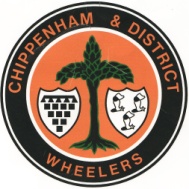 CHIPPENHAM & DISTRICT WHEELERSEvent promoted for and on behalf of Cycling Time Trials under their Rules and Regulations.10 MILE OPEN TIME TRIAL – COURSE U85Saturday 06th May 2017. Time of start – 15:00 hoursEVENT OFFICIALSEvent Secretary
Paul Winchcombe		Chippenham & District Wheelers			4 Farmhouse CourtMelkshamSN12 6FG07792 372309 (mobile)Timekeepers						Start: 	Mrs S Andrews	Chippenham & District Wheelers			Finish: Mrs S Edwards	Chippenham & District Wheelers		Officials						Start: 	Mr A Spearman	Chippenham & District WheelersFinish: Mr M Edwards	Chippenham & District Wheelers	DETAILS OF PRIZEWINNERS Winner of the Sheila Wiseman Memorial Trophy – Jenny Simmonds1 prize per rider rule appliesPrizes will be posted shortly to those winners not present at the prize giving.A NOTE FROM THE EVENT SECRETARY A huge thank you to everyone who helped make this event possible including marshals, event officials, timekeepers, starters, signing on and refreshments.  Also thank you Mr Saunders for allowing us to use his driveway as the start.Lost  - Mike Cox you left your top behind and I assume it is your water bottle (blac)ORDER OF FINISHOverallOverall1st Place £15.00Dean Robson2nd Place£10.00Tavis Walker3rd Place£5.00Dan Martin *Ladies1st Place Lady£15.00Jenny SimmondsVets 1st Placed Vet £15.00Niel Dunnage2nd Placed Vet£10.00Peter Garnett1st Place V40£5.00Luke Smith *1st Place V50£5.00Joe Schvartz1st Place V60£5.00Mike CoxNumberRiderClubCatTime1Mr Dean RobsonNorthover VT / Rudy ProjectSenior00:20:312Mr tavis walkerDRK RacingSenior00:21:133Mr Niel DunnageCotswold VeldrijdenV400:21:574Mr Dan MartinUniversity of Bath Cycling ClubEspoir00:22:315Mr Peter GarnettSwindon Road ClubV400:22:416Mr Josh GriffithsBristol South Cycling ClubJnr00:22:547Mr Luke SmithBristol South Cycling ClubV400:23:048Mr Lee FrancisVelo Club Bristol - Webbs CyclesSenior00:23:109Mr Joe SchvartzTeam Swindon CyclesV500:23:2110Mr Justin RobbinsTeam Swindon CyclesV400:23:4811Mr James CurrieChippenham & District WheelersV400:23:5612Mr Andy CookChippenham & District WheelersV500:24:0513Mr Adam EvansBanjo Cycles.com/Raceware/SpecializedV400:24:2214Mr MIke CoxCycology BikesV600:24:2615Mr Chris Broad-DrakeSwindon Road ClubV600:24:3216Mr james sharratt73Degrees CCV500:24:3817Mr ben eleyFrome and District WheelersJnr00:24:4918Mrs Jenny SimmondsLondon DynamoLady00:25:0419Mr Graham MorrisonNewbury RCV400:25:3320Ms Emma AngoveChippenham & District WheelersLady00:26:0521Mr Graham SmithSevern Road ClubV500:27:0622Mr Richard EmerySevern Road ClubV500:27:4023Mrs Susan CraneChippenham & District WheelersLady00:27:4224Mr Chris SummersSotonia CCV600:28:5725Mr Geoffrey BakerVelo Club Bristol - Webbs CyclesV600:31:12Mr Jim CurryVC Equipe - Flix Oral HygieneV4DNFMr mark phillipsSwindon WheelersV4DNSMr Liam WalshVelo Club St RaphaelSeniorDNSMr Jay HookinsVelo Club CyclingSeniorDNSMr Martin HoweVELOFLOW CCV5DNS(A)